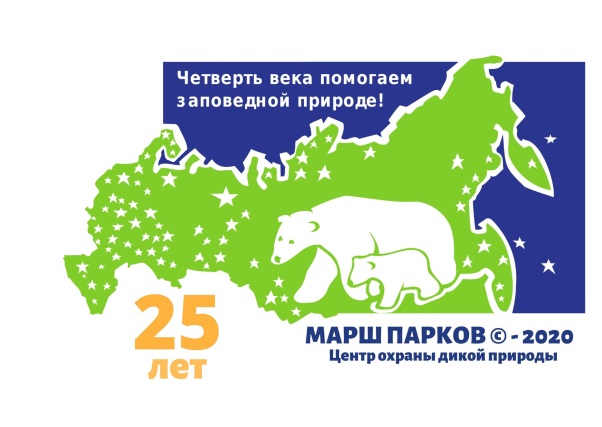 ПоложениеО проведении творческого конкурса поделок из капрона «Заповедный оберег» в рамках Всероссийской акции «Марш Парков»Составитель: - Добрицкая В.В. – ведущий специалист отдела экологического просвещения и познавательного туризма заповедника «Ростовский».ПОЛОЖЕНИЕО проведении творческого конкурса поделок из капрона «Заповедный оберег» в рамках Всероссийской акции «Марш Парков»1. Общие положения1.1. Творческий конкурс поделок из капрона «Заповедный оберег» (далее по тексту – Конкурс) направлен на привлечение подрастающего поколения к природе, а так же на духовно-нравственное воспитание, выявление творческого потенциала, развитие фантазии.1.2. Учредителем конкурса является ФГБУ «Государственный природный биосферный заповедник «Ростовский».2. Цели и задачи конкурса2.1 Создание условий для творческой реализации потенциала, развитие художественного вкуса, фантазии, трудолюбия, инициативы, стремления к активной деятельности участников Конкурса2.2 Воспитание чувства любви к природе, умения ценить красоту окружающего мира, привлечение внимания к проблемам охраны окружающей среды.2.3. Проведение публичной выставки работ.3. Организация акции3.1. Федеральное государственное бюджетное учреждение «Государственный природный биосферный заповедник «Ростовский» осуществляет организацию, подготовку, проведение акции, а также формирует состав конкурсного жюри.4. Участники акции4.1. Принять участие могут экологические клубы и кружки, а так же отдельные граждане. Возраст не ограничен.4.2. Работы будут оцениваться в нескольких возрастных категориях:от 7 до 10 лет,от11до14 лет,от 15 до 18 лет и старше. 4.3. На Конкурс принимаются только индивидуальные работы.5.Номинации конкурса.5.1. Самая оригинальная работа.
5.2. Изящество исполнения и мастерство. 
5.3. Приз зрительских симпатий.
6. Сроки проведения конкурса:6.1  Начало проведения Конкурса –  с 01 марта по 01 мая 2020 года.6.2 Работы принимаются до 1 мая 2020 года включительно в ФГБУ «Государственный заповедник «Ростовский» по адресу:347510 Ростовская область, Орловский район, п. Орловский, пер. Чапаевский 102.Телефон/факс 8 (863 75) 31-4-10, 34-0-10 координатор Вакурова Марина Фёдоровна6.3. Итоги Конкурса будут объявлены  20 мая 2020года и размещены на официальном сайте заповедника «Ростовский», www.rgpbz.ru и в группе социальной сети  «Вконтакте» https://vk.com/public59410135 7.Требования к оформлению работ:7.1. Работа должна быть выполнена в технике - капрон с применением атрибутики заповедника.7.2. Не больше 25 см.7.3. Игрушка может быть стилизована, использована форма животного или растения. (Приложение №2)8. Условия проведения конкурсов8.1. Организаторы конкурса оставляют за собой право использования конкурсных работ  в целях популяризации заповедной территории и создания печатной и рекламной продукции заповедника.8.2. Работы, несоответствующие условиям и тематике конкурса не рассматриваются.9. Требования к работам:9.1. На каждую работу должна быть заполнена Анкета-заявка (Приложение №1) и прикреплена к поделке9.2. Конкурсные работы принимаются  или присылаются по адресу:Куда: 347510, Ростовская область, Орловский район, п. Орловский, пер. Чапаевский 102. Кому: Отдел экологического просвещения и туризма заповедника «Ростовский».По окончанию конкурса, работы не возвращаются.10. Подведение итогов конкурса10.1. Конкурсный отбор работ участников осуществляется на основе экспертных оценок, которые выставляются членами конкурсной комиссии.10.2. В каждой возрастной категории будет определена одна лучшая работа. Абсолютному победителю конкурса (1 место) и победителям (2 и 3 места) и  будут вручены дипломы.10.3. Коллективные работы награждаются одним дипломом и одним призом.10.4. Конкурсная комиссия оставляет за собой право введения дополнительных номинаций, а так же не комментированное отклонение заявки автора, при несоблюдении им условий, требований и сроков конкурса.10.5. Победители конкурсов будут объявлены на сайте после 10 мая  2020 года.Данное положение является официальным приглашением на Конкурс!Желаем удачи!!!Приложение №1АНКЕТА-ЗАЯВКАУчастника   творческого конкурса поделок из капрона «Заповедный оберег» в рамках Всероссийской акции «Марш Парков» Анкета-заявка на участие в конкурсе – рассматривается как принятие автором всех условий Положения о конкурсе, согласие автора на дальнейшую возможную публикацию этих произведений на безгонорарной основе в печатном и электронном виде, а так же на обработку персональных данных, указанных в анкете-заявке, без права передачи третьим лицам, без согласия автора. При этом за авторами сохраняются исключительные авторские права на опубликованные произведения, как во время проведения данного конкурса, так и после него. Участник даёт своё согласие на обработку персональных данных, содержащихся в Анкете, то есть на совершение действий, предусмотренных ст. 9 Федерального закона от 27.07.2006 №152-ФЗ «О персональных данных». Персональные данные обрабатываются в целях проведения Конкурса и выявления победителей.Приложение №2Фото для примера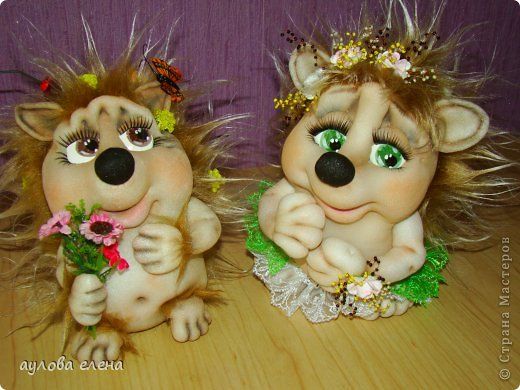 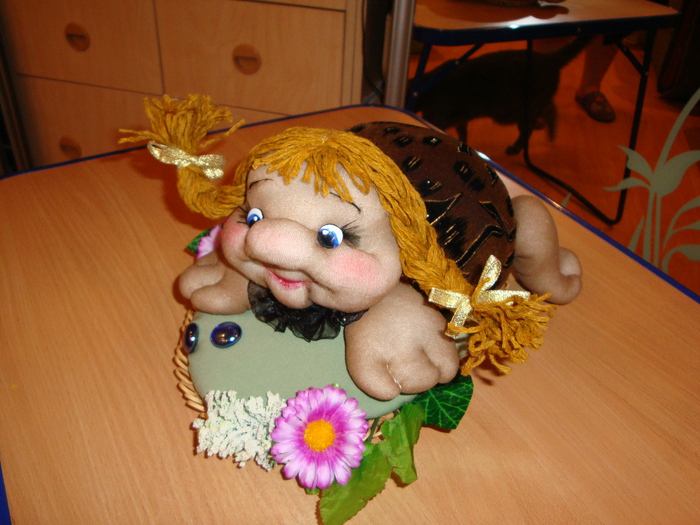 Ф.И.О.Дата рожденияЭл. адрес, телефонОбщеобразовательное учреждениеНазвание творческой работыДомашний адрес конкурсантаФИО  педагога (руководителя)